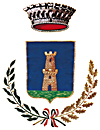 COMUNE DI TORRE S. SUSANNA (BR)CONCORSO ARTISTICO“EXPOLIBRI 2012”REGOLAMENTOMODULO DI PARTECIPAZIONE AL CONCORSO ARTISTICO“EXPOLIBRI (da compilare in ogni sua parte pena l’esclusione dal Concorso)Io sottoscritto/a:(nome) ....................................................................................................................................................(cognome) ..............................................................................................................................................nato/a a ..........................................................................  il ...................................................................residente in (via/piazza) .........................................................................................................................(Comune) ...............................................................................................................................................(Provincia) ........................................................................  (CAP) .......................................................rappresentante legale dell’Ente (da compilare esclusivamente in caso di partecipazione da parte di Enti pubblici o privati) ..........................................................................................................................................................................................................................................................................................Telefono fisso ..............................................    Cellulare ......................................................................E-mail ....................................................................................................................................................partecipo al Concorso □ in forma singola         □ in forma associata con (indicare cognome e nome/denominazione degli altri soggetti proponenti) .......................................................................................................................................................................................................................................................................................con l’opera .............................................................................................................................................In caso di vincita contattatemi a mezzo: (barrare la casella corrispondente)     □ e-mail         □ telefono         □ letteraDichiaro che l’opera presentata è frutto del mio ingegno, non è stata premiata in altri concorsi e non è stata pubblicata.Dichiaro di accettare integralmente tutte le norme e le disposizioni contenute nel regolamento del Concorso, di cui ho preso visione, senza alcuna condizione o riserva.Acconsento all’uso gratuito dell’opera a fini di iniziative curate dal Comune di Torre S. Susanna, senza nulla a pretendere a titolo di diritto d'autore pur rimanendo il proprietario dell’opera.Autorizzo al trattamento dei miei dati personali ai fini istituzionali, ai sensi della legge di cui sotto.………………………………………………………………Firma chiaramente leggibileIn relazione agli artt. 13 e 23 del D.Lg n. 196/2003 recanti disposizioni a tutela delle persone ed altri soggetti rispetto al trattamento dei dati personali, Vi informiamo che i Vs. dati anagrafici, personali ed identificativi saranno utilizzati esclusivamente ai fini inerenti gli scopi istituzionali. I dati dei partecipanti non verranno comunicati o diffusi a terzi. L'interessato potrà esercitare tutti i diritti di cui all'art. 7 del D.lgs 196/2003 e potrà richiederne gratuitamente la cancellazione o la modifica scrivendo a __________________________________________________Art. 1 - PROMOTORIL’Assessorato alla Pubblica Istruzione del Comune di Torre S. Susanna organizza il CONCORSO ARTISTICO “EXPOLIBRI dedicato all’ideazione e alla realizzazione di dispenser per la distribuzione dei libri. Art. 2 - OGGETTO DEL CONCORSOIl Concorso, ispirandosi a principi di sostenibilità ambientale e di riconversione di fonti a fini culturali, mira alla creazione di eco-containers da installare in punti nevralgici del territorio comunale (sede municipale, Biblioteca comunale, Teatro ecc.) per rendere più informale, immediato e attraente l’acquisto del libro, con un metodo empatico in grado di avvicinare l’utenza, e in modo particolare i giovani, al mondo della cultura. Oltre a rappresentare un efficace mezzo per l’incremento della distribuzione libraria, il dispenser sarà anche un prodotto a basso impatto ambientale perché realizzato con materiale di scarto e/o riciclato, coniugando esigenze diverse ma tra loro non contrastanti e trasferendo ai visitatori una “buona pratica” da incentivare e disseminare. In questo modo, la trasposizione artistica dei totem ecologico-culturali renderà la loro presenza nei contesti architettonici e urbani del territorio un simbolo creativo di appartenenza e orgoglio.Art. 3 - PARTECIPANTIIl Concorso è aperto a persone fisiche, purché maggiorenni, e giuridiche, pubbliche e private.Art. 4 - MODALITA’ DI PARTECIPAZIONEAl Concorso è possibile partecipare, singolarmente o in raggruppamento, con una sola proposta; non è ammessa la contemporanea presenza di un candidato in più soggetti proponenti (in forma singola o associata), pena l’esclusione dal Concorso. Gli interessati dovranno produrre, sia in formato cartaceo (n. 5 copie) che elettronico (n. 1 CD), una relazione tecnica dell’opera da realizzare contenente:una specifica dei materiali che si intendono utilizzare;la descrizione dell’idea con cui si intende sviluppare il tema del rapporto tra cultura e ambiente e delle modalità di inserimento dell’opera nel contesto urbano e architettonico torrese;disegni e/o foto in grado di comunicare le modalità di realizzazione dell’opera. Si precisa che l’opera deve possedere i seguenti requisiti tecnici:larghezza: massimo ; altezza: massimo .I contenuti della relazione su carta e su supporto elettronico dovranno essere identici.La relazione non dovrà in alcun punto recare indicazione del nome del soggetto proponente o altro riferimento che consenta il riconoscimento di quest’ultimo, pena l’esclusione dal Concorso.Il nome e i dati personali del proponente dovranno essere indicati all’interno del modulo di partecipazione allegato al presente regolamento e scaricabile dal sito internet del Comune di Torre S. Susanna (www.comune.torresantasusanna.br.it). Il modulo, compilato in ogni sua parte pena l’esclusione dal Concorso, dovrà essere inserito in busta chiusa; il testo su supporto cartaceo (n. 5 copie) ed elettronico (n. 1 CD) e la busta chiusa contenente i dati personali del soggetto proponente dovranno essere inseriti a loro volta in una busta sigillata e recante esclusivamente l’indicazione: “CONCORSO ARTISTICO EXPOLIBRI 2012. NON APRIRE”. I testi non saranno restituiti.Art. 5 - SCADENZELa busta contenente la relazione tecnica, nonché i dati personali sigillati in altro plico, dovrà pervenire direttamente o tramite posta (farà fede il timbro postale di arrivo) entro e non oltre le ore 12,00 del 26 marzo 2012 presso il Settore Cultura del Comune di Torre S. Susanna - via Risorgimento, 36 - 72028 Torre S. Susanna (BR). Le buste pervenute successivamente non verranno prese in considerazione.I partecipanti al Concorso si impegnano a realizzare e a consegnare personalmente l’opera entro la data della premiazione (28 aprile 2012) al seguente indirizzo: Biblioteca comunale “Dott.ssa Caterina Formosi” - piazza Umberto I, 1 - 72028 Torre S. Susanna (BR), contattando preventivamente i responsabili ai seguenti recapiti: 0831 741202 / 0831 740488 / 389 9806155.Art. 6 - QUOTA DI ISCRIZIONEA parziale copertura delle spese di organizzazione, a ciascun partecipante (in forma singola o associata) è richiesto un contributo di € 10,00 (dieci) pagabile su c/c postale n. 12897724 intestato a COMUNE DI TORRE S. SUSANNA - SERVIZIO DI TESORERIA.Art. 7 - VALUTAZIONETutti i lavori saranno sottoposti al giudizio di una Giuria nominata dai promotori del Concorso.  determinerà una classifica basandosi sulla propria sensibilità artistica e umana, in funzione dell’originalità e della qualità della proposta, della coerenza con il tema del rapporto tra cultura e ambiente, dell’utilizzo di materiale eco-compatibile, della congruità con il contesto urbano e architettonico torrese e delle emozioni suscitate.Il giudizio della Giuria sarà inappellabile e insindacabile.I nomi dei componenti della Giuria saranno resi noti durante la cerimonia di premiazione che si terrà sabato 28 aprile p.v. alle ore 19,00 presso  (area Giardini pubblici).I vincitori saranno informati secondo le modalità indicate da ciascun partecipante nel modulo di partecipazione.Art. 8 - PREMIAi vincitori saranno attribuiti i seguenti premi in denaro:1° classificato: € 300,002° classificato: € 200,003° classificato: € 100,00.Un attestato di partecipazione sarà consegnato a tutti i candidati.I premi dovranno essere ritirati personalmente dai vincitori o, in caso di forzato impedimento, da comunicare e giustificare preventivamente alla segreteria organizzativa, da persona da loro designata.Art. 9 - PUBBLICITA’Il Concorso e il suo esito saranno opportunamente pubblicizzati attraverso la stampa e altri media.Art. 10 - ALTRE NORMELa partecipazione al Concorso implica l’accettazione integrale del presente regolamento, senza alcuna condizione o riserva. La mancanza di una sola delle condizioni che regolano la validità dell’iscrizione determina l’automatica esclusione dal Concorso.